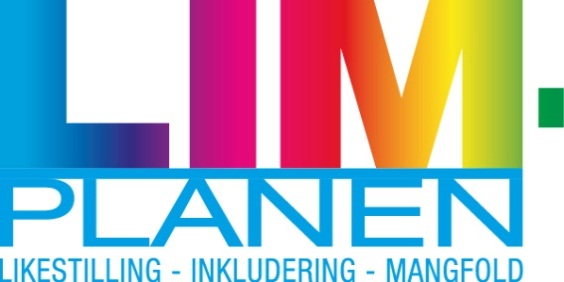 Temakonferanse: Et mangfoldig og likestilt arbeidsliv Torsdag 27.mars kl. 17-20 på Lyngdal ungdomsskole (Stadionveien 12)Hør Beret Bråten(FAFO), Yama Noori (NAV Lyngdal), Fred Skagestad (NHO Agder), Agnes Norgaard (LO Aust-Agder) og Hans Stusvik (Marnardal kommune)– og gi dine innspill!Arbeidet med å lage LIM-planen (Regional plan for likestilling, inkludering og mangfold på Agder) er i gang. Planen har fem hovedtema og ett av disse er Arbeidsliv. Kan vi skape et mer inkluderende arbeidsliv i Agder-fylkene, inkludert Lyngdal og Lister? Hva skal målene være når det gjelder arbeid? Kvinner på Agder arbeider mest deltid i Norge, og en lavere andel av innvandrerbefolkningen er i arbeid sammenliknet med andre landsdeler. Når det gjelder personer med funksjonsnedsettelser, vet vi ikke om Agder skiller seg ut. Generelt er andelen menn med funksjonsnedsettelse som jobber deltid, stigende. Kan vi finne gode tiltak som gjør at flere på Agder kan få arbeid i samsvar med interesser, kvalifikasjoner og arbeidsevne?  Konferansen er åpen for alle interesserte, og arrangeres av de to fylkeskommunene på Agder i samarbeid med Lister Nyskaping, Vekst i Lyngdal og Lyngdal for alle. Det blir servert pizza, og vi ber derfor om påmelding via www.vaf.no, eller til lre@vaf.no.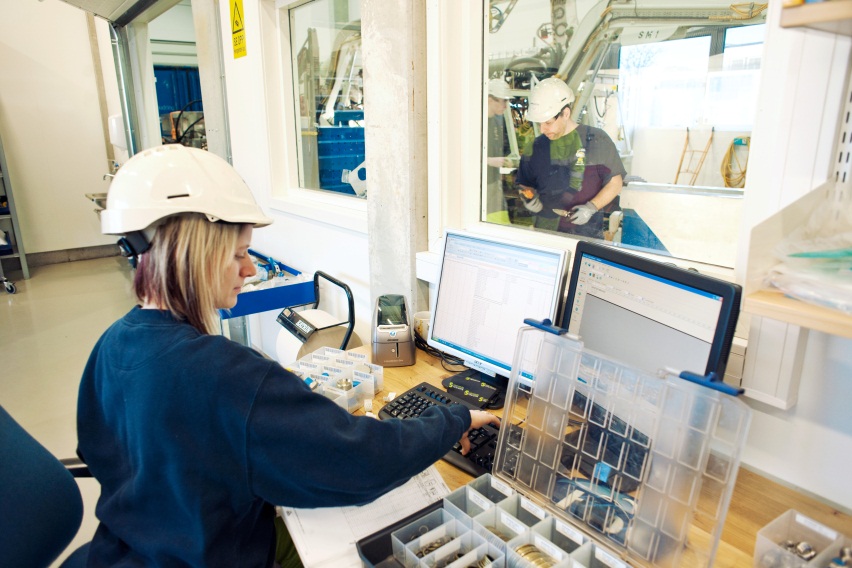 